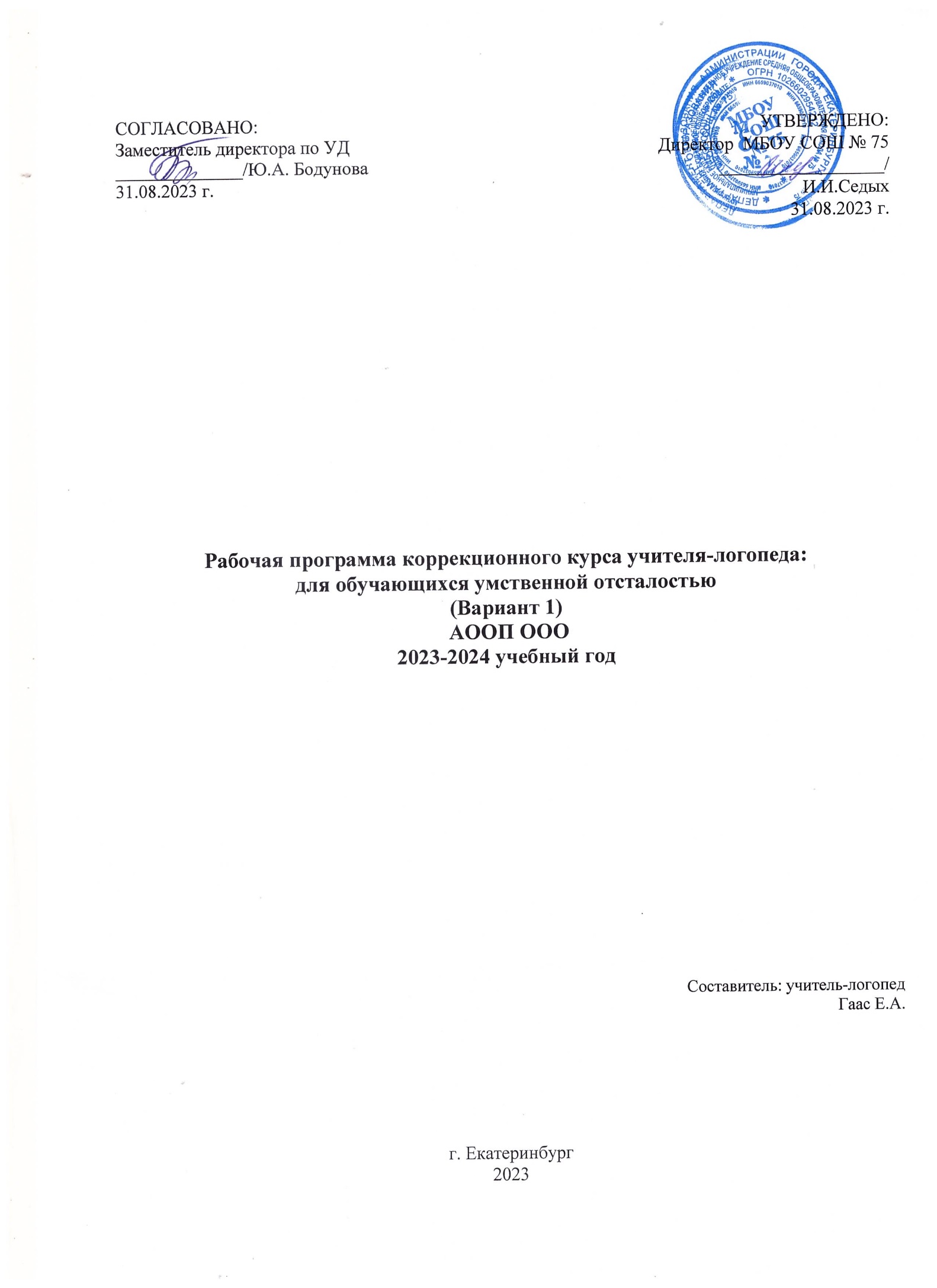 Содержание:1. Целевой раздел 	31.1. Пояснительная записка 	3   1.2. Планируемые результаты освоения обучающимися с УО коррекционно-развивающей программы 	62. Содержательный раздел 	7   2.1.Направление и содержание программы коррекционной работы 	7   2.2 Календарно-тематическое планирование для обучающихся классов с УО	113. Организационный раздел	20   3.1 Система условий реализации коррекционно-развивающей программы начального общего образования для детей с УО	20   3.2 Инструментарий определения эффективности освоения программы коррекционно-развивающих занятий	201. Целевой раздел1.1 Пояснительная запискаУмственная отсталость – это стойкое, выраженное недоразвитие познавательной деятельности вследствие диффузного (разлитого) органического поражения центральной нервной системы (ЦНС).Затруднения в психическом развитии детей с умственной отсталостью (интеллектуальными нарушениями обусловлены особенностями их высшей нервной деятельности (слабостью процессов возбуждения и торможения, замедленным формированием умственных связей, тугоподвижностью нервных процессов, нарушением взаимодействия первой и второй сигнальных систем и др.). В подавляющем большинстве случаев интеллектуальные нарушения, имеющегося у обучающихся с умственной отсталостью, являются следствием ограниченного поражения ЦНС на ранних этапах онтогенеза. Негативное влияние органического поражения ЦНС имеет системный характер, когда 
в патологический процесс оказываются вовлеченными все стороны психофизического развития ребенка: мотивационно-потребностная, социально- личностная, моторно-двигательная; эмоционально-волевая сферы, а также когнитивные процессы – восприятия, мышление, деятельность, речь и поведение.В структуре психики такого ребенка в первую очередь отмечается недоразвитие познавательных интересов 
и снижения познавательной активности, что обусловлено замедленностью темпа психических процессов, их слабой подвижностью и переключаемостью.Относительно сохранной у обучающихся с умственной отсталостью (интеллектуальными нарушениями) оказывается чувственная ступень познания – ощущение и восприятие. Но и в этих познавательных процессах сказывается дефицитарность: неточность и слабость дифференцировки зрительных, слуховых, кинестетических, тактильных, обонятельных и вкусовых ощущений.Меньший потенциал у обучающихся с умственной отсталостью (интеллектуальными нарушениями) обнаруживается в развитии их мышления. Из всех видов мышления (наглядно-действительного, наглядно-образного 
и словестно-логического) у обучающихся с легкой умственной отсталостью (интеллектуальными нарушениями) 
в большей степени недоразвито словестно-логического мышление. Это выражается в слабости обобщения, трудностях понимания смысла явления или факта. Обучающимся присуща сниженная активность мыслительных процессов и слабая регулирующая роль мышления: зачастую, они начинают выполнять работу, не дослушав инструкции, не поняв цели задания, не имея внутреннего плана действий.Особенности восприятия и осмысления детьми учебного материала неразрывно связаны с особенностями памяти: они лучше запоминают внешние, иногда случайные, зрительно воспринимаемые признаки, при этом, труднее осознаются и запоминаются внутренние логические связи; позже, чем у нормальных сверстников, формируется произвольное запоминание, которое требует многократных повторений. Менее развитыми оказывается логическое опосредованное запоминание, хотя механическая память может быть сформирована на более высоком уровне.Особенности познавательной деятельности школьников с умственной отсталостью (интеллектуальными нарушениями) проявляются и в особенностях их внимания, которое отличается сужением объема, малой усидчивостью, трудностями его распределения, замедленностью переключения. В значительной степени нарушено произвольное внимание, что связанно с ослаблением волевого напряжения, направленного на преодоление трудностей, что выражается в неустойчивости внимания. Также в процессе обучения обнаруживаются трудности сосредоточения на каком-либо одном объекте или виде деятельности. Однако, если задание посильно для ученика и интересно ему, то его внимание может определенное время поддерживаться на должном уровне.Для успешного обучения необходимы достаточно развитые представления и воображение. Представителям детей 
с умственной отсталостью (интеллектуальным нарушением свойственна недифференнцированность, фрагментарность, уподобление образов, что в свою очередь, сказывается на узнавании и понимании учебного материала.У школьников с умственной отсталостью (интеллектуальными нарушениями) отмечаются недостатки в развитии речевой деятельности, физиологической основой которых является нарушение взаимодействия между первой и второй сигнальными системами, что в свою очередь, проявляется в недоразвитии всех сторон речи: фонетической, лексической, грамматической и синтаксической. Таким образом, для обучающихся с умственной отсталостью характерно системное недоразвитие речи.Недостатки речевой деятельности этой категории обучающихся напрямую связаны с нарушениями абстрактно-логического мышления. Однако в повседневной практике такие дети способны поддерживать беседу на темы, близкие 
их личному опыту, используя при этом несложные конструкции предложений. Проведение систематической коррекционног-развивающей работы, направленной на систематизацию и обогащение представлений об окружающей действительности, создает положительные условия для овладения обучающимися различными языковыми средствами. Это находит свое выражение в увеличении объема и изменения качества словарного запаса, овладении различными конструкциями предложений, составлении небольших, но завершенных по смыслу, устных высказываний. Таким образом, постепенно создается основа для овладения сложной формой речи – письменной.Моторная сфера детей с легкой степенью умственной отсталости (интеллектуальными нарушениями), как правило, не имеет выраженных нарушений. Наибольшие трудности обучающиеся испытывают при выполнении заданий, связанных с точной координацией мелких движений пальцев рук. В свою очередь, это негативно сказывается на овладении письмом. Структура речевого дефекта представлена следующими компонентами:I. Нарушения фонетико-фонематического компонента речевой системы, что проявляется в недостаточной сформированности фонематического восприятия, анализа и синтеза.II. Нарушение лексического компонента речевой системы: недостаточно сформирован лексический запас, активный словарь значительно беднее пассивного (неправомерное расширение или сужение значений слов: ошибки в употреблении слов; смешение по смыслу и акустическому свойству).III. Нарушения грамматического компонента речевой системы: наблюдаются фрагментарность предложений, ошибки в употреблении предлогов, нарушения согласования прилагательного и существительного в косвенных падежах множественного числа, нарушения сложных форм словообразования; в речи присутствуют аграмматизмы, нарушения простых синтаксических конструкций.IV. Нарушение связной речи.V. Психологические особенности.1. Неустойчивое внимание, нарушение памяти, восприятия.2. Недостаточное развитие способности к переключению.3. Недостаточное развитие наглядно-образное мышления.4. Недостаточная способность к запоминаю преимущественно словестного материала.5. Недостаточное развитие самоконтроля.6. Недостаточная сформированность производительности в общении и деятельности.У детей с умственной отсталостью (интеллектуальными нарушениями) медленно образуются и закрепляются речевые формы, слабо выражена самостоятельность речевого творчества, наблюдаются стойкие фонетические недоразвитые, доминирование в речи имен существительных, недостаточное употребление слов, обозначающих действия, признаки и отношения, снижена речевая активность.Следует отметить, что наиболее распространёнными речевыми расстройствами у обучающихся с умственной отсталостью (интеллектуальными нарушениями) в среднем звене являются нарушения письменной речи.Данная программа логопедической коррекции составлена в соответствии с рекомендациями ПМПК согласно следующим нормативно-правовыми документами:Закону Российской Федерации № 273-ФЗ от 29.12.2012 г. «Об образовании в РФ» (ст. 12, 13, 28, 58);Приказу Министерства образования и науки РФ № 1599 от 19.12.2014 г. «Об утверждении федерального государственного образовательного стандарта образования обучающихся с умственной отсталостью (интеллектуальными нарушениями»;Постановление Главного государственного санитарного врача РФ № 26 от 10.07.2015 г. «Об утверждении СанПиН 2.4.2.3286-15 «Санитарно-эпидемиологические требования к условиями организации обучения и воспитания 
в организациях, осуществляющих образовательную деятельность по адаптированным основным общеобразовательным программам для обучающихся с ограниченными возможностями здоровья»Адаптивной образовательной программы для детей с легкой умственной отсталостью (интеллектуальными нарушениями).Инструктивно-методическому письму «О работе учителя-логопеда при общеобразовательной школе» 
под редакцией Ястребовой А.В. и Бессоновой Т.Б., 1996 г.Методической базой данной программы служат разработки Е.В. Мазановой, Р.И. Лалаевой, Р.Е. Левиной, Л.Н. Ефименеовой, Г.Г. Мисаренко, А.В, Ястребовой.Данная программа рассчитана на обучающихся с ОВЗ УО (интеллектуальные нарушения) 5-9 классов, имеющих нарушения устной и письменной речи.Целью программы является устранение недостатков устной речи, обусловленных системным недоразвитием речи, и коррекция нарушений письменной речи для успешной адаптации в учебной деятельности и дальнейшей социализации.Коррекционно-развивающая логопедическая работа должна носить комплексный характер и предусматривать развитие фонематического слуха, работу рад словарем, грамматическим строем, связной речью, а также специальные мероприятия, направленные на коррекцию нарушений чтения и письма, препятствующих успешному усвоению общеобразовательной программы.Основные задачи программы:формирование правильного звукопроизношения;коррекция и развития познавательной деятельности обучающегося (обще интеллектуальных умений, учебных навыков, слухового и зрительного восприятия, памяти, внимания, фонематического слуха) и общей координации движений, мелкой моторики.формирование полноценных представлений о звуковом составе слова на базе развития фонематических процессов и навыков анализа и синтеза звуко-слогового состава слова;уточнение, обогащение и активация лексического запаса;формирование грамматической стороны речи;предупреждение и коррекция дисграфии;развитие  диалогической и монологической формы речи;формирование коммуникативных навыков;воспитание мотивации к учению, общению.1.2 Планируемые результаты освоения программы коррекционного курса «Логопедические занятия»Основной показатель качества освоения программы- положительная динамика в развитии навыков устной 
и письменной речи.Обучающийся должен знать должен знать:Гласные и согласные звуки, их признаки;Гласные ударные и безударные;Согласные твердые и мягкие, звонкие и глухие;Предложения: повествовательные, вопросительные, восклицательные;Изученные части речи и их признаки.Обучающейся научится:Различать гласные и согласные звуки и буквы. Ударные и безударные гласные звуки. Оппозиционные согласные по звонкости-глухости, твердости-мягкости. Давать характеристику гласным и согласным звукам с опорой на образец и опорную схему;Делить слова на слоги для переноса;Обозначать мягкость и твердость согласных звуков на письме гласными буквами и ь (после предварительной отработки);Дифференцировать и подбирать слова различных категорий по вопросу и грамматическому значению (название предметов, действий и признаков предметов);Составлять и распространять предложения, восстанавливать в них нарушенный порядок слов 
с ориентацией на сессию сюжетных картинок. Устанавливать связи между словами с помощью учителя, ставить знаки препинания в конце предложения (точка, вопросительный и волнительный знак);Делить текст на предложения. Выделять из текста предложения на заданную тему;Участвовать в обсуждении темы текста и выбора заголовка к нему;Выделять темы текста (о чем идет речь), выбирать один заголовок из нескольких, подходящих по смыслу;Самостоятельно записывать 3-4 предложения из составленного текста после анализа.2. Содержательный раздел2.1 Содержание коррекционного курса «Логопедические занятия»Основной формой организации коррекционной работы являются индивидуальные, подгрупповые и групповые занятия. Периодичность и продолжительность занятий – 2 раза в неделю по 45 минут.Особенности логопедической работы с обучающимися с умственной отсталостью (интеллектуальными нарушениями).1. В связи с тем, что у умственно отсталых детей ведущим нарушением является недоразвитие познавательной деятельности, весь процесс логопедической работы должен быть направлен на формирование мыслительных операций анализа, синтеза, сравнения, абстрагирования, обобщения. Так, при устранении нарушений звукопроизношения большое место отводится дифференциации фонетически близких звуков. Произношение каждого звука тщательно анализируется с точки зрения его слухового, зрительного кинестического образа. Сравнивается звучание, артикуляция двух звуков, устанавливается их сходство и различие.2. С учетом характера нарушений речи, логопедическая работа проводится над речевой системой в целом. 
На каждом логопедическом занятии идет коррекция нарушений не только фонетико-фонематической, но и лексико-грамматической стороны речи.3. Особенностями логопедической работы с умственно отсталыми детьми является максимальное включение анализаторов, использование максимальной и разнообразной наглядности. 4. Важнейшее значение имеет дифферинцированный подход, который предполагает учет особенностей ребенка, 
его работоспособность, особенности моторного развития, уровень несформированности речи, симптоматику речевых расстройств, их механизмы.5. Коррекцию нарушений речи необходимо увязывать с общим моторным развитием и преимущественно тонкой моторикой умственного отсталого ребенка. Учитывая тесную связь в развитии ручной и артикуляционной моторики 
в логопедические занятия необходимо включать упражнения тонких движений рук, задания по оречевлению действий, элементы логопедической ритмики.6. В связи с этим, что старые условно-рефлекторные связи у умственно отсталых детей очень консервативны, изменяются с трудом, необходимо особенно тщательно отработать этапы закрепления правильных речевых навыков.7. Характерной для логопедической работы с умственно отсталыми детьми является частая повторяемость логопедических упражнений, но с включением элементов новизны по содержанию и по форме. Это Обусловлено слабостью замыкательной функции коры, трудностью формирования новых условно-рефлекторных связей, 
их хрупкостью, быстрым угасанием без достаточного укрепления.8. Усвоенные в логопедическом кабинете правильные речевые навыки у умственно отсталых детей исчезают 
в других ситуациях, на другом речевом материале. В связи с этим очень важно закрепить правильные речевые навыки 
в различных ситуациях (диалог с детьми, разговор по телефону, пересказ прочитанного и т.д.) 9. Учитывая быструю утомляемость, склонность к охранительному торможению умственно отсталых детей, необходимо проводить частую смену видов деятельности, переключения ребенка с одной формы работы на другую.10. Особенностью логопедической работы с умственно отсталыми детьми является тщательная дозировка заданий и речевого материала. Специфика познавательной деятельности умственно отсталых детей обуславливает необходимость постоянного усложнения заданий и речевого материала. 11. Для эффективного усвоения правильных речевых навыков умственно отсталыми детьми необходим не очень быстрый темп работы.12. Следует поддерживать у умственно отсталого ребенка интерес к исправлению речи воздействовать 
на его эмоциональную сферу.13. В связи с тем, что нарушение речи у умственно отсталых детей носят стойкий характер, логопедическая рабата осуществляется в более длительные сроки. Количество часов, отведенных в планировании на изучение темы, примерное и может варьироваться в зависимости от степени усвоения материала детьми.Коррекционная логопедическая работа осуществляется в три этапа.Первый этапЦель- восполнение пробелов в развитии звуковой стороны речи.Определение количества и последовательности звуков в слове;Звуковой анализ слов различной слоговой и звуковой структуры;Дифференциация гласных 1 и 2 ряда;Дифференциация, имеющих акустико-артикуляционное сходство.Безударные гласные. Определение безударного гласного в корне, требующего проверки.Выделение слов с безударным гласным. Подбор проверочных слов к безударным гласным в корне.Второй этапЦель- восполнение пробелов в развитии лексико-грамматических средств речи.Состав слова. Корень как главная часть слова. Суффикс. Уменьшительно-ласкательные суффиксы. Суффиксы профессий. Суффиксы прилагательных. Приставка. Приставки пространственного значения; Приставки временного значения. Многозначные приставки. Окончание;Словосочетания и предложения. Выделение словосочетаний из предложений. Составление приложений 
из словосочетаний;Связь слов в словосочетаниях. Разбор словосочетаний;Словоизменение имен существительных по падежам. Управление. Закрепление падежных форм 
в словосочетаниях и предложениях;Согласование имен существительных с именем прилагательным в роде. Согласование имен прилагательных с именами существительными в роде, числе и падеже;Настоящее время глаголов. Согласование глаголов с именами существительными в числе. Прошедшее время глаголов. Согласование глаголов с именами существительными в роде;Соотнесение предлогов и глагольных приставок. Раздельное написание глаголов с предлогами, слитное написание с приставками. Дифференциация предлогов и приставок;Понятие о подлежащем и сказуемом как главных членах предложения. Составление предложений 
по вопросам и опорным словосочетаниям. Понятие о второстепенных членах предложения.Слова-синонимы. Слова-антонимы. Многозначные слова. Прямое и переносное значение слов. Фразеологизмы.Третий этапЦель- восполнение пробелов в формировании связной речи.Сопоставление слов и предложений как речевых единиц. Определение количества и последовательности слов в продлении. Составление схем предложения;Развития связной речи;Составление предложений. Распространение и распространение предложений;Составление рассказов из предложений, данных в разбивку;Составление рассказа по серии картинок, сюжетной картинке;Составление рассказа по его началу. Составление рассказа по данному концу. Составления вступления и заключения к рассказу. Составление рассказа по данному плану;Работа с деформированным текстом;Подробный кратный пересказ.2.2 Календарно-тематическое планирование коррекционного курса «Логопедические занятия»Календарно-тематическое планирование-5 классКалендарно-тематическое планирование-6 классКоличество часов-68 (2 раза в неделю)Календарно-тематическое планирование-7 классКоличество часов-68 (2 раза в неделю)Календарно-тематическое планирование-8классКоличество часов-68 (2 раза в неделю)Календарно-тематическое планирование-9 классКоличество часов-68 (2 раза в неделю)3. Организационный раздел3.1 Система условий реализации коррекционно-развивающей программы для обучающихся начального общего образования Одним из условий успешной образовательно-коррекционной работы с обучающимися, имеющими тяжелые нарушения речи, является создание благоприятной речевой среды, что обеспечивается организацией и соблюдением единого речевого режима.Это предполагает создание индивидуализированной коррекционно-развивающей коммуникативно ориентированной среды в стенах образовательного учреждения и, по возможности, вне его.3.2 Система комплексного психолого-педагогического обследования обучающихсяС 1 по 15 сентября проводится первичная диагностика психического развития обучающихся с ОВЗ с целью выявления имеющихся нарушений. После осуществления первичной диагностики заполняется протокол дефектологического обследования, определяются зоны актуального и ближайшего развития, составляется план коррекционной работы.С 25 по 29 декабря осуществляется промежуточная диагностика с целью выявления положительной динамики.С 13 по 24 мая осуществляется итоговая диагностика обучающихся с ОВЗ.Диагностика осуществляется в индивидуальном порядке.№ п/пТема занятияКол-во часовДифференциация понятий «слово», «словосочетания», «предложения». Признаки предложения.1Слог. Деление слов на слоги. Слоговая структура слова.2Слоговой анализ и синтез слова.2Дифференциация гласных 1 и 2 ряда.1Дифференциация а-я. Твердые и мягкие согласные звуки перед гласными а-я.1Дифференциация о-е. Твердые и мягкие согласные звуки перед гласными о-е.1Дифференциация у-ю. Твердые и мягкие согласные звуки перед гласными у-ю.1Мягкие согласные звуки перед гласной Е.1Обозначение мягкости согласных посредством буквы ь.1Мягкий знак в конце слова.1Мягкий знак в середине слова.1Разделительный мягкий и твердый знаки.3Дифференциация звуков и букв: П-Б, П`-Б`.2Дифференциация звуков и букв: Т-Д, Т`-Д`.2Дифференциация звуков и букв: К-Г, К`-Г`.2Дифференциация звуков и букв: С-З, С`-З`.2Дифференциация звуков и букв: Ш-Ж, С-Ш.2Дифференциация звуков и букв: Ч-ТЬ.1Состав слова. Корень слова.1Родственные слова. Упражнение в подборе родственных слов.2Сложные слова. Соединительная гласная е или о в середине слова.1Окончание. Дифференциация родственных слов и форм слова.1Суффикс, суффиксальный способ образовательных слов.2Приставка, приставочный способ образования.2Безударные гласные в корне. Определение безударного гласного в корне, требующего проверки.1Выделение слов с безударным гласным. Подбор проверочных слов к безударным гласным в корне.3Сомнительные и непроизносимые согласные.2Соотнесение предлогов и глагольных приставок.1Слитное написание слов с приставками.1Раздельное написание с предлогами.1Дифференциация предлогов и приставок.2Согласование глаголов с именами существительными в числе.1Согласование имен прилагательных с именами существительными в числе.1Согласование глаголов с именами существительными в роде.1Согласование имен прилагательных с именами существительными в роде.1Управление. Родительный падеж.1Управление. Дательный падеж.1Управление. Винительный падеж.1Управление. Творительный падеж.1Управление. Предложный падеж.1Закрепление падежных форм в словосочетаниях и предложениях.2Определение лексического значения слов.1Определение и толкование лексического значения слова, употребленного в контексте.1Однозначные и многозначные слова.1Узнавание слова по толкованию его лексического значения. Работа с кроссвордами.1Омонимы.1Антонимы. Подбор антонимов к слову.1Нахождение антонимов в тексте.1Синонимы. Подбор Синонимов к слову.1Нахождение синонимов в тексте. Обоснование выбора синонима в тексте.1Употребление синонимов в речи для преодоления неоправданного повторения слов.1№ п/пТема занятияКол-во часовРечь. Предложение. Слово.1Слог. Деление слов на слоги. Слоговая структура слова.1Слоговый анализ и синтез слов.2Твёрдые и мягкие согласные. Дифференциация твёрдых и мягких согласных.1Обозначение мягкости согласных посредством букв ь.1Мягкий знак в конце слова.1Мягкий знак в середине слова.1Разделительный мягкий и твердый знаки.1Состав слова. Корень слова.1Родственные слова. Упражнение в подборе родственных слов.2Сложные слова. Соединительная гласная е или о в середине слова.1Окончание. Дифференциация родственных слов и форм слова.1Суффикс, суффиксальный способ образовательных слов. 2Приставка, приставочный способ образования.2Безударные гласные в корне. Определение безударного гласного в корне, требующего проверки.1Выделение слов с безударным гласным. Подбор проверочных слов к безударным гласным в корне.2Сомнительные и непроизносимые согласные.2Соотнесение предлогов и глагольных приставок.1Слитное написание слов с приставками.1Раздельное написание с предлогами.1Дифференциация предлогов и приставок. 1Согласование глаголов с именами существительными в числе. 1Согласование имен прилагательных с именами существительными в числе.1Согласование глаголов с именами существительными в роде.1Согласование имен прилагательных с именами существительными в роде.1Управление. Родительный падеж.1Управление. Дательный падеж.1Управление. Винительный падеж.1Управление. Творительный падеж.1Управление. Предложный падеж.1Закрепление падежных форм в словосочетаниях и предложениях.1Определение лексического значения слов.2Определение и толкование лексического значения слова, употребленного в контексте.1Однозначные и многозначные слова.1Узнавание слова по толкованию его лексического значения. Работа с кроссвордами.2Омонимы.1Антонимы. Подбор антонимов к слову.1Нахождение антонимов в тексте.1Синонимы. Подбор Синонимов к слову.1Нахождение синонимов в тексте. Обоснование выбора синонима в тексте.1Употребление синонимов в речи для преодоления неоправданного повторения слов.2Прямое и переносное значение слова.1Образные слова и выражения. Загадки. Сочинение загадок. 2Фразеологизмы. Фразеологические обороты. Нахождение фразеологизмов в тексте. Обоснование употребления фразеологизма в тексте.2Крылатые слова и выражения.2Пословицы и поговорки.2Предложения. Признаки предложения.1Смысловая и интонационная законченности повествовательных, восклицательных, вопросительных, побудительных предложений.1Составление предложений из слов, данных в правильной грамматической форме.1Составление предложений из слов, данных а начальной форме. Грамматическое оформление предложений.1Составление предложений – полных ответов на вопросы по тексту.1Составление предложений – кратких ответов на вопросы по тексту.1Составление предложений по картинке с использованием опорных слов. Грамматическое оформление предложений.1Составление предложений по картинке с использованием опорных слов, схемы. Грамматическое оформление предложений.1Составление предложений из слов. Объединение предложений в связный текст.1№ п/пТема занятияКол-во часовРечь. Предложение. Слово.1Имя существительное. Значение имен существительных в речи. 1Закрепление падежных форм в словосочетаниях и предложениях.1Глагол. Изменение глаголов по временам.1Согласование глаголов с именами существительными в числе и роде.2Имя прилагательное. Значение имён прилагательных в речи.1Согласование имён прилагательных с именами существительными в числе, роде, падеже.2Распространение предложений путем включения в него имен прилагательных. 2Местоимение. Нахождение местоимений в тексте. Значение местоимений в речи.2Толкование лексического значения слова. Работа с кроссвордами.2Однозначные и многозначные слова.2Антонимы. Употребление антонимов в тексте.2Синонимы. Употребление синонимов в речи для преодоления неоправданного повторения слов.2Прямое и переносное значение слова.2Фразеологизмы. Нахождение фразеологизмов в тексте. Обоснование употребления фразеологизма в тексте.2Предложения. Признаки предложения. Различия предложений, разных по интонации.1Виды предложений по цели высказывания. Нахождение в тексте предложений, различных по цели высказывания.1Составление предложений из слов, данных в правильной грамматической форме.2Составление предложений из слов, данных в начальной форме. Грамматическое оформление предложений.2Составление предложений – полных ответов на вопросы по тексту.2Составление предложений – кратких ответов на вопросы по тексту.2Составление предложений по картинке с использованием опорных слов. Грамматическое оформление предложений.2Составление предложений по картинке с использованием опорных слов, схем. Грамматическое оформление предложений.2Составление предложений из слов. Объединение предложений в связный текст.3Деление сплошного текста на предложения. Обозначение границ предложений на письме.2Развитие восприятия и понимания сложных синтаксических конструкций. Аналитико-синтетические упражнения со сложносочинительными предложениями.3Развитие восприятия и понимания сложных синтаксических конструкций. Аналитико-синтетические упражнения со сложноподчиненными предложениями.3Работа с деформированными предложениями. Грамматическое оформление предложений с пропущенными словами.3Работа с деформированными предложениями. Редактирование, грамматическое оформление предложений с повторяющимися словами.3Работа с деформированными предложениями. Редактирование, грамматическое оформление предложений с нарушенным порядком слов.3Составление предложений по материалам наблюдений на данную тему. Грамматическое оформление предложений. Редактирование анализ составленных текстов.4№ п/пТема занятияКол-во часовРечь. Предложение. Слово.1Выделение признаков связного текста. Тема текста.2Текст. Основная мысль текста.2Текст. Опорные слова.2Восстановление деформированного текста по серии картинок.2Составление текста из отдельных предложений. Определение темы, главной мысли текста.2Составление текста по данным вопросам. Грамматическое оформление. Анализ составленных текстов.2Тип текста. Текст-повествование. Характерные признаки текста-повествования. Схема построения повествовательного текста.3Текст-описание. Характерные признаки текста-описания. Схема построения описания.3Текст-рассуждение. Характерные признаки текста-рассуждения. Схема построения рассуждения.3Составление плана текста с обозначенными частями.2Деление текста на части. Работа над планом.2Редактирование текста.2Последовательный пересказ текстов с опорой на вопросы. Составление предложений (полных ответов на вопросы).2Последовательный пересказ текстов с ярко выраженной причинно-следственной связью с опорой на предметные картинки и вопросы.2Последовательный пересказ текстов от первого (третьего) лица по графическим (знаковым) схемам.2Пересказ текстов описательного характера с опорой на картинки, вопросы, графические схемы.2Последовательный пересказ текстов описательного-повествовательного характера с использованием опорных предметных картинок, сюжетной картинки. Составление плана пересказа.3Последовательный пересказ с опорой на серию картинок и последовательность действий с использованием серии сюжетных картинок, опорных слов-действий.2Выборочный пересказ. Составление плана пересказа.2Краткий пересказ. Составление плана пересказа.2Творческий пересказ. Составление плана пересказа.2Творческий пересказ по обозначенному концу рассказа. Составление плана пересказа.2Творческий пересказ по обозначенной середине рассказа. Составление плана пересказа.2Устное сочинение. Составление самостоятельных связных высказываний, рассказов повествовательного характера по картинкам.2Устное сочинение. Составление рассказа по вопросам. 2Устное сочинение. Составления рассказа по вопросам и картинке.2Устное сочинение. Составление рассказа по опорным словам и картинкам.2Устное сочинение. Составление рассказа по серии картинок, используя план-вопросы.2Устное сочинение. Составление сравнительного рассказа описательного характера по предложенным предметам (картинкам) с использованием графических (знаковых) схем, вопросов.2Устное сочинение. Составление рассказа по сюжетной картинке, с использованием опорных слов.2Устное сочинение. Составление рассказа по материалам текущих наблюдений с элементами описания, используя план-вопросы, опорные слова.2Заключительное занятие.1№ п/пТема занятияКол-во часовРечь. Предложение. Слово.1Выделение признаков связного текста. Тема текста.2Текст. Основная мысль текста.2Текст. Опорные слова.2Восстановление деформированного текста по серии картинок.2Составление текста из отдельных предложений. Определение темы, главной мысли текста.2Составление текста по данным вопросам. Грамматическое оформление. Анализ составленных текстов.2Тип текста. Текст-повествование. Характерные признаки текста-повествования. Схема построения повествовательного текста.3Текст-описание. Характерные признаки текста-описания. Схема построения описания.3Текст-рассуждение. Характерные признаки текста-рассуждения. Схема построения рассуждения.3Составление плана текста с обозначенными частями.2Деление текста на части. Работа над планом.2Редактирование текста.2Последовательный пересказ текстов с опорой на вопросы. Составление предложений (полных ответов на вопросы).2Последовательный пересказ текстов с ярко выраженной причинно-следственной связью с опорой на предметные картинки и вопросы.2Последовательный пересказ текстов от первого (третьего) лица по графическим (знаковым) схемам.2Пересказ текстов описательного характера с опорой на картинки, вопросы, графические схемы.2Последовательный пересказ текстов описательного-повествовательного характера с использованием опорных предметных картинок, сюжетной картинки. Составление плана пересказа.3Последовательный пересказ с опорой на серию картинок и последовательность действий с использованием серии сюжетных картинок, опорных слов-действий.2Выборочный пересказ. Составление плана пересказа.2Краткий пересказ. Составление плана пересказа.2Творческий пересказ. Составление плана пересказа.2Творческий пересказ по обозначенному концу рассказа. Составление плана пересказа.2Творческий пересказ по обозначенной середине рассказа. Составление плана пересказа.2Устное сочинение. Составление самостоятельных связных высказываний, рассказов повествовательного характера по картинкам.2Устное сочинение. Составление рассказа по вопросам. 2Устное сочинение. Составления рассказа по вопросам и картинке.2Устное сочинение. Составление рассказа по опорным словам и картинкам.2Устное сочинение. Составление рассказа по серии картинок, используя план-вопросы.2Устное сочинение. Составление сравнительного рассказа описательного характера по предложенным предметам (картинкам) с использованием графических (знаковых) схем, вопросов.2Устное сочинение. Составление рассказа по сюжетной картинке, с использованием опорных слов.2Устное сочинение. Составление рассказа по материалам текущих наблюдений с элементами описания, используя план-вопросы, опорные слова.2Заключительное занятие.1